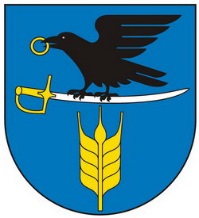 Rada Miejska w Szepietowie
Protokół nr XIII/20XIII Sesja Rady Miejskiej w Szepietowie w dniu 26 lutego 2020 r.Obrady rozpoczęto 26 lutego 2020 o godz. 10:00, a zakończono o godz. 12:22 tego samego dnia.W posiedzeniu wzięło udział 14 radnych.Obecni:1.Paweł Mateusz Dąbrowski
2. Wojciech Ertman
3. Leszek Fiedorczuk
4. Marian Kruszewski
5. Sławomir Kućmierowski
6. Witold Moczydłowski
7. Jan Ołdakowski
8. Magdalena Pietrzak
9. Grzegorz Wojciech Powojski
10. Katarzyna Sławomira Sienicka
11. Henryk Stypułkowski
12. Mariusz Stypułkowski
13. Łukasz Wojno
14. Wiesław Antoni Zaremba
15. Grzegorz ŻochowskiPonadto w Sesji uczestniczyli:- Burmistrz Szepietowa pan Robert Lucjan Wyszyński,- Zastępca Burmistrza pan Michał Gąsowski, - Skarbnik Gminy pani Anna Wiśniewska,- Sekretarz Gmina pani Marzena Pabich.oraz kierownicy jednostek organizacyjnych gminy Szepietowo, Przewodniczący Rad Sołeckich oraz zaproszeni goście (zgodnie z załączonymi listami obecności).Porządek obradOtwarcie sesji.Wnioski do porządku dziennego obrad.Informacja o protokole z poprzedniej sesji.Informacja o pracy Komisji w okresie między sesjami.Sprawozdanie Burmistrza z pracy w okresie między sesjami.Interpelacje i zapytania radnych.Sprawozdanie z realizacji „Gminnego Programu Profilaktyki i Rozwiązywania Problemów Alkoholowych oraz Przeciwdziałania Narkomanii na 2019 r.”.Sprawozdanie z wysokości średnich wynagrodzeń nauczycieli na poszczególnych stopniach awansu zawodowego za rok 2019.Rozpatrzenie projektów uchwał oraz podjęcie uchwał: w sprawie zmian w budżecie gminy na 2020 r.;w sprawie zmiany Wieloletniej Prognozy Finansowej na lata 2020-2023 wraz z prognozowaną kwotą długu i spłat zobowiązań na lata 2020-2023;w sprawie zwolnienia samorządowego zakładu budżetowego – Zakładu Wodociągów Kanalizacji i Oczyszczania w Szepietowie z obowiązku wpłaty nadwyżki środków obrotowych do budżetu Gminy Szepietowo;w sprawie określenia średniej ceny jednostki paliwa w Gminie Szepietowo na rok szkolny 2019/2020;w sprawie zmiany uchwały w sprawie wzoru deklaracji o wysokości opłaty za gospodarowanie odpadami komunalnymi;w sprawie wyrażenia zgody na ustanowienie służebności przesyłu;w sprawie przyjęcia Gminnego Programu Wspierania Rodziny na lata 2020-2022;zmieniającej uchwałę w sprawie nadania statutu Gminnemu Ośrodkowi Kultury w Szepietowie;w sprawie rozpatrzenia wniosku dotyczącego zapewnienia dowozu dziecka do szkoły. Wolne wnioski.Zamknięcie obrad.Przebieg obradOtwarcie sesji.Otwarcia sesji dokonał Przewodniczący Rady Miejskiej Pan Grzegorz Żochowski. Przewodniczący powitał wszystkich obecnych na sesji oraz stwierdził, że na stan 15 radnych na sesji obecnych jest 14 radnych co stanowi quorum, przy którym Rada może obradować i podejmować prawomocne uchwały. Przewodniczący Rady poinformował, iż 24 lutego 2020 roku po ciężkiej chorobie zmarł Wicestarosta Powiatu Wysokomazowieckiego  Leszek Gruchała. Przewodniczący zwrócił się z prośbą o uczczenie jego pamięci minutą ciszy. Przewodniczący Rady przypominał, że obrady Rady Miejskiej są transmitowane za pomocą urządzeń rejestrujących obraz i dźwięk art. 20 ust. 1b ustawy z dnia 8 marca 1990r. 
o samorządzie gminnym, a uczestnictwo w sesji Rady Miejskiej jest jednoznaczne 
z wyrażeniem zgody na przetwarzanie i upublicznianie danych osobowych w myśl art. 6 ust. 1  rozporządzenia Parlamentu Europejskiego i Rady (UE) 2016/679 w sprawie ochrony osób fizycznych w związku z przetwarzaniem danych osobowych i w sprawie swobodnego przepływu takich danych oraz uchylenia dyrektywy 95/46/WE (ogólne rozporządzenie 
o ochronie danych) z dnia 27 kwietnia 2016r. - tzw. RODO.Wnioski do porządku dziennego obrad.Przewodniczący Rady Miejskiej przedstawił porządek obrad.Radni nie zgłosili uwag do przedstawionego porządku obrad.3. Informacja o protokole z poprzedniej sesji.
Przewodniczący Rady Miejskiej przedstawił informację o protokole z poprzedniej Sesji.Uwag do informacji nie zgłoszono.(Informacja dołączona na protokołu)

4. Informacja o pracy Komisji w okresie między sesjami.

Z informacją o pracy komisji w okresie między sesjami zapoznał Wiceprzewodniczący Rady pan Marian Kruszewski.Uwag do informacji nie zgłoszono.(Informacja dołączona do protokołu)
5. Sprawozdanie Burmistrza z pracy w okresie między sesjami.

Burmistrz Szepietowa przedstawił sprawozdanie z pracy w okresie między sesjami.(sprawozdanie dołączone do protokołu)Burmistrz uzupełnił sprawozdanie informacją na temat inwestycji realizowanych na terenie gminy Szepietowo. Burmistrz Szepietowa poinformował również, że wyłoniony został wykonawca, który przeprowadzi remont i przebudowę dworca PKP w Szepietowie. Następnie pan Burmistrz dodał, iż w ramach przetargów ogłoszonych przez Gminę został wyłoniony dostawca żwiru i destruktu oraz ze względu na ofertę przewyższająca wartość zadania powtórzony został przetarg na Nowy Świat. Burmistrz zwrócił się do mieszkańców Szepietowa z prośbą o wyrozumiałość w związku 
z przebudową ulic w Głównej i Mazowieckiej realizowaną przez Generalną Dyrekcję Dróg Krajowych i Autostrad. Radni nie zabrali głosu.
Głosowano w sprawie:
Przyjęcie sprawozdanie Burmistrza z pracy w okresie między sesjami. 

Wyniki głosowania
ZA: 14, PRZECIW: 0, WSTRZYMUJĘ SIĘ: 0, BRAK GŁOSU: 0, NIEOBECNI: 1Przewodniczący Rady Miejskiej stwierdził, że sprawozdanie z pracy Burmistrz w okresie między sesjami zostało przyjęte.(sprawozdanie w załączeniu do protokołu)6. Interpelacje i zapytania radnych.
Przewodniczący Rady poinformował, że w okresie między sesjami radni nie złożyli interpelacji i zapytań.7. Sprawozdanie z realizacji „Gminnego Programu Profilaktyki i Rozwiązywania Problemów Alkoholowych oraz Przeciwdziałania Narkomanii na 2019 r.”.Sprawozdanie z realizacji „Gminnego Programu Profilaktyki i Rozwiązywania Problemów Alkoholowych oraz Przeciwdziałania Narkomanii za rok 2019 przedstawił Przewodniczący Gminnej Komisji Rozwiązywania Problemów Alkoholowych pan Marian Kruszewski.Radni nie zabrali głosu.8. Sprawozdanie z wysokości średnich wynagrodzeń nauczycieli na poszczególnych stopniach awansu zawodowego za rok 2019.Informację z wysokości średnich wynagrodzeń nauczycieli na poszczególnych stopniach awansu zawodowego za rok 2019 przedstawił Zastępca Burmistrza pan Michał Gąsowski. Radni nie zabrali głosu. 
Ogłoszono przerwę w obradach.9. Rozpatrzenie projektów uchwał oraz podjęcie uchwał.Przewodniczący Rady przypomniał zebranym, że tematy będące przedmiotem projektów uchwał złożonych do podjęcia na Sesji zostały przeanalizowane przez Komisje Rady Miejskiej w Szepietowie, które pozytywnie zaopiniowały materiały.
1) w sprawie zmian w budżecie gminy na rok 2019.
Z tematem uchwały zapoznała Skarbnik Gminy Pani Anna Wiśniewska.Radni nie zabrali głosu.Głosowano w sprawie:
Podjęcie uchwały w sprawie zmian w budżecie gminy na rok 2019. 

Wyniki głosowania
ZA: 14, PRZECIW: 0, WSTRZYMUJĘ SIĘ: 0, BRAK GŁOSU: 0, NIEOBECNI: 1Przewodniczący Rady stwierdził, że uchwała została podjęta.(uchwala Nr XIII/107/20 dołączona do protokołu)2) w sprawie zmiany Wieloletniej Prognozy Finansowej na lata 2020-2023 wraz z prognozowaną kwotą długu i spłat zobowiązań na lata 2020-2032.

Z tematem uchwały zapoznała pani Anna Wiśniewska Skarbnik Gminy.Radni nie zabrali głosu.

Głosowano w sprawie:
Podjęcie uchwały w sprawie zmiany Wieloletniej Prognozy Finansowej na lata 2020-2023 wraz z prognozowaną kwotą długu i spłat zobowiązań na lata 2020-2032.

Wyniki głosowania
ZA: 14, PRZECIW: 0, WSTRZYMUJĘ SIĘ: 0, BRAK GŁOSU: 0, NIEOBECNI: 1

Przewodniczący Rady stwierdził, że uchwała została podjęta.(uchwala Nr XIII/108/20 dołączona do protokołu)
3) w sprawie zwolnienia samorządowego zakładu budżetowego – Zakładu Wodociągów Kanalizacji i Oczyszczania w Szepietowie z obowiązku wpłaty nadwyżki środków obrotowych do budżetu Gminy Szepietowo;Z tematem uchwały zapoznał Kierownik Zakładu Wodociągów Kanalizacji i Oczyszczania 
w Szepietowie pan Mirosław Wysocki.Głos zabrał radny Marian Kruszewski, który przychylił się do prośby Kierownika ZWKiO 
o zwolnienie z obowiązku wpłaty wypracowanej nadwyżki do budżetu Gminy Szepietowo. 

Głosowano w sprawie:
Podjęcie uchwały w sprawie zwolnienia samorządowego zakładu budżetowego – Zakładu Wodociągów Kanalizacji i Oczyszczania w Szepietowie z obowiązku wpłaty nadwyżki środków obrotowych do budżetu Gminy Szepietowo.

Wyniki głosowania
ZA: 14, PRZECIW: 0, WSTRZYMUJĘ SIĘ: 0, BRAK GŁOSU: 0, NIEOBECNI: 1

Przewodniczący Rady stwierdził, że uchwała została podjęta.(uchwala Nr XIII/109/20 dołączona do protokołu)
4) w sprawie określenia średniej ceny jednostki paliwa w Gminie Szepietowo na rok szkolny 2019/2020.
Z tematem uchwały zapoznał Zastępca Burmistrza pan Michał Gąsowski.Radni nie zabrali głosu.

Głosowano w sprawie:
Podjęcie uchwały w  sprawie średniej ceny jednostki paliwa w Gminie Szepietowo na rok szkolny 2019/2020.

Wyniki głosowania
ZA: 14, PRZECIW: 0, WSTRZYMUJĘ SIĘ: 0, BRAK GŁOSU: 0, NIEOBECNI: 1
Przewodniczący Rady stwierdził, że uchwała została podjęta.(uchwala Nr XIII/110/19 dołączona do protokołu)
5) w sprawie zmiany uchwały w sprawie wzoru deklaracji o wysokości opłaty za gospodarowanie odpadami komunalnymi.
Z tematem uchwały zapoznał Burmistrz Szepietowa. Głos zabrali:- Radny Witold Moczydłowski zapytał czy zmiana uchwały będzie wiązał się z koniecznością ponownego złożenia deklaracji?- Burmistrz odpowiedział, że na chwilę obecną nie ma takiej potrzeby.  
Głosowano w sprawie:
Podjęcie uchwały w sprawie zmiany uchwały w sprawie wzoru deklaracji o wysokości opłaty za gospodarowanie odpadami komunalnymi.

Wyniki głosowania
ZA: 14, PRZECIW: 0, WSTRZYMUJĘ SIĘ: 0, BRAK GŁOSU: 0, NIEOBECNI: 1
Przewodniczący Rady stwierdził, że uchwała została podjęta.(uchwala Nr XIII/111/20 dołączona do protokołu)6. w sprawie wyrażenia zgody na ustanowienie służebności przesyłu.
Z tematem uchwały zapoznał Burmistrz Szepietowa. Radni nie zabrali głosu.
Głosowano w sprawie:
Podjęcie uchwały w sprawie wyrażenia zgody na ustanowienie służebności przesyłu.

Wyniki głosowania
ZA: 14, PRZECIW: 0, WSTRZYMUJĘ SIĘ: 0, BRAK GŁOSU: 0, NIEOBECNI: 1Przewodniczący Rady stwierdził, że uchwała została podjęta.(uchwala Nr XIII/112/20 dołączona do protokołu)
7) w sprawie przyjęcia Gminnego Programu Wspierania Rodziny na lata 2020-2022.
Z tematem uchwały zapoznała w imieniu Kierownik Miejsko-Gminnego Ośrodka Pomocy Społecznej w Szepietowie pani Małgorzata Łętowska.Radni nie zabrali głosu.
Głosowano w sprawie:
Podjęcie uchwały w sprawie przyjęcia Gminnego Programu Wspierania Rodziny na lata 2020-2022.

Wyniki głosowania
ZA: 14, PRZECIW: 0, WSTRZYMUJĘ SIĘ: 0, BRAK GŁOSU: 0, NIEOBECNI: 1
Przewodniczący Rady stwierdził, że uchwała została podjęta.(uchwala Nr XIII/113/20 dołączona do protokołu)8) zmieniająca uchwałę w sprawie nadania statutu Gminnemu Ośrodkowi Kultury w Szepietowie.

Z tematem uchwały zapoznał Dyrektor Gminnego Ośrodka Kultury w Szepietowie pan Tomasz Paduch.Głos zabrali:- Radny Witold Moczydłowski zapytał czy wprowadzenie do działalności GOK Klubu Seniora będzie wiązało się z koniecznością zwiększenia zatrudnienia?- Pan Tomasz Paduch powiedział, że nie. Zmiana wiąże się z możliwością pozyskania środków na działalność Klubu Seniora w ramach Lokalnej Grupy Działania Brama na Podlasie. - Radny Wiesław Zaremba zapytał na co można przeznaczyć środki?- Pan Tomasz Paduch odpowiedział, że zakres wydatków jest bardzo szeroki dotyczy działań m.in. w dziedzinie kultury czy też zdrowia. W chwili obecnej GOK jest na etapie przygotowywania projektu, a podjęcie uchwały przez Radę otworzy drogę do pozyskania tych środków. - Radny Marian Kruszewki powiedział, że zakładał Klub Seniora 30 lat temu. Klub Seniora działał do tej pory nieformalnie dzięki uprzejmości Dyrektora i pracowników GOK. Pan Kruszewski zwrócił się z prośbą do Rady o podjęcie uchwały w celu umożliwienia zdobycia środków na dalszy rozwój Klubu Seniora. Jednocześnie pan Kruszewski zwrócił się z prośbą do sołtysów o przekazanie informacji mieszkańcom ich miejscowości o możliwości dołączenia do Klubu Seniora.
Głosowano w sprawie:
Podjęcie uchwały zmieniającej uchwałę w sprawie nadania statutu Gminnemu Ośrodkowi Kultury w Szepietowie.

Wyniki głosowania
ZA: 14, PRZECIW: 0, WSTRZYMUJĘ SIĘ: 0, BRAK GŁOSU: 0, NIEOBECNI: 1

Przewodniczący Rady stwierdził, że uchwała została podjęta.(uchwala Nr XIII/114/20 dołączona do protokołu)
9) w sprawie rozpatrzenia wniosku dotyczącego zapewnienia dowozu do szkoły.
Przewodniczący Komisji Skarg, Wniosków i Petycji radny Mariusz Stypułkowski przedstawił opinię Komisji w sprawie rozpatrzenia wniosku.Radni nie zabrali głosu.Głosowano w sprawie:Przyjęcie stanowiska Komisji Skarg, Wniosków i Petycji w sprawie rozpatrzenia wniosku dotyczącego zapewnienia dowozu dziecka do szkoły.
Wyniki głosowania
ZA: 14, PRZECIW: 0, WSTRZYMUJĘ SIĘ: 0, BRAK GŁOSU: 0, NIEOBECNI: 1
Głosowano w sprawie:
Podjęcie uchwały w sprawie rozpatrzenia wniosku dotyczącego zapewnienia dowozu do szkoły.

Wyniki głosowania
ZA: 14, PRZECIW: 0, WSTRZYMUJĘ SIĘ: 0, BRAK GŁOSU: 0, NIEOBECNI: 1
Przewodniczący Rady stwierdził, że uchwała została podjęta.(uchwala Nr XIII/115/20 dołączona do protokołu)10. Wolne wnioski.- Radny Henryk Stypułkowski zwrócił się z pytaniem na jakim etapie jest odbiór folii od mieszkańców gminy?- Zastępca Burmistrz odpowiedział, że wniosek został rozpatrzony pozywanie w chwili obecnej oczekujemy na podpisanie umowy. Po zapoznaniu się z jej zapisami Gmina przejdzie do realizacji projektu o czym mieszkańcy zostaną niezwłocznie poinformowani.- Burmistrz dodał, ze wcześniej zostanie wyłoniony wykonawca, który będzie odbierał folię od mieszkańców.- Radny Jan Ołdakowski zwrócił się do zaproszonych gości i sołtysów wyjaśniając, że dzisiejsza sesja trwa dwie godziny dzięki pracy radnych na Komisjach (ostatnia trwała 7 godzin), gdzie wszystko jest bardzo dokładnie omawiane. - Przewodniczący Rady Miejskiej Grzegorz Żochowski poinformował, że uroczystości pogrzebowe Wicestarosty Powiatu Wysokomazowieckiego odbędą się 26 lutego 2020 r. o godzinie 13 w Wysokiem Mazowieckiem. - Dyrektor GOK pan Tomasz Paduch zaprosił na koncert z okazji Dnia Kobiet, który odbędzie się 8 marca w Gminnym Ośrodku Kultury o godz.15.- Kierownik ZWKiO pan Mirosław Wysoki przypomniał zasady funkcjonowania Punktu Selektywnej Zbiórki Odpadów w Szepietowie. - Radny Wiesław Zaremba w imieniu mieszkańców zapytał czy byłaby możliwość pozyskania z rozbiórki kostki bądź krawężników.- Burmistrz odpowiedział, że kostka z chodników w pasie drogi krajowej jest własnością Generalnej Dyrekcji Dróg Krajowych i Autostrad. Gmina zgłaszała się z pytaniem 
o możliwość przekazania kostki na rzecz Gminy bądź mieszkańców. GDDKiA kazała na dzień dzisiejszy dostarczyć kostkę na plac do Zambrowa, ponieważ w planach jest wyłożenie nią placu przy siedzibie GDDKiA w Zambrowie.Burmistrz powiedział, że jednym z zadań, które realizuje Gmina są działania związane 
z zarządzaniem kryzysowym. Pan Burmistrz poinformował, iż odbyło się spotkanie Powiatowego Zespołu Zarządzania Kryzysowego na którym omówiono ścieżkę postępowania na wypadek wystąpienia koronowirusa. W naszej gminie odbyło się również spotkanie Gminnego Zespołu Zarządzania Kryzysowego. Burmistrz przedstawił informacje dotyczące koronawirusa m.in. jego objawów i możliwości zarażenia oraz postępowania w wypadku wystąpienia choroby i  kwarantanny.- Sołtys Piotr Czartoszewski zwrócił się z prośbą o zaproszenia na jedną z najbliższych sesji przedstawiciela SBR w Szepietowie. Pan Czaroszewski zwrócił uwagę na problem śmieci wyrzucanych np. do rowów i poprosił o rozważenie możliwości postawienia tablic 
z pouczeniem np. o odpowiedzialności karnej.11. Zamknięcie obrad.Z uwagi na brak dalszych zgłoszeń do dyskusji i wyczerpania porządku obrad Przewodniczący Rady Miejskiej pan Grzegorz Żochowski zamknął obrady XIII Sesji Rady Miejskiej 
w Szepietowie.Przewodniczący Rady MiejskiejGrzegorz Żochowski Protokołowała 
Marzena PabichIntegralną część protokołu stanowi wykaz głosowań imiennych oraz nagranie obrad sesji.
